Associated Student Government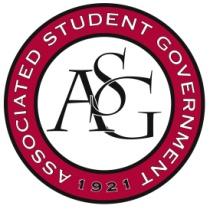 University of ArkansasASG Joint Resolution No. 1Author(s): GPSC Vice President James M. DiLoreto-Hill, Senator Sydney Belt, Senator Olivia Chambers Sponsor(s): Senator Kianna Sarvestani, Senator Warrington Sebree, Senator Colton Simpson, Senator Hope Davenport, Senator Collin Petigna. Menstrual Equity For All Act Whereas, 	the Associated Student Government and GPSC believes in equality for all individuals regardless of their sex or gender identity; and Whereas, 	the United Nations regards access to Menstrual Hygiene Management (MHM) to be a human rights issue specifically highlighted within the goals of the Sustainable Development Project; andWhereas,	the University of Arkansas does not supply MHM without charge for the campus community making it the only necessitous hygiene product that the University of Arkansas does not provide for free; andWhereas 	empirical data demonstrates that unexpected need for MHM while in public is a situation experienced by eighty-six percent of individuals; andWhereas	the University of Arkansas utilizes coin-only dispensaries located almost exclusively within women’s restrooms further limiting access to MHM; andWhereas	providing MHM exclusively within women’s restrooms in most campus buildings limits the ability of members of the transgender community to safely and easily access MHM on-demand; andWhereas, 	failure to easily access MHM results in unequal access to education based on sex; Be it therefore resolved:  	 the University of Arkansas Associated Student Senate Government believes Facilities Management has a duty to create equal access to education, and therefore must prioritize near-universal accessibility to Menstrual Hygiene Management at no cost to students forthwith. Official Use OnlyAmendments: 										Vote Count:  	Aye 	37	 	Nay 	4	 	Abstentions 	1	Legislation Status: 	Passed  Yes		Failed 		 	Other 			___________________________			________________Colman Betler, ASG Chair of the Senate	Date___________________________			________________JP Gairhan, ASG President	Date